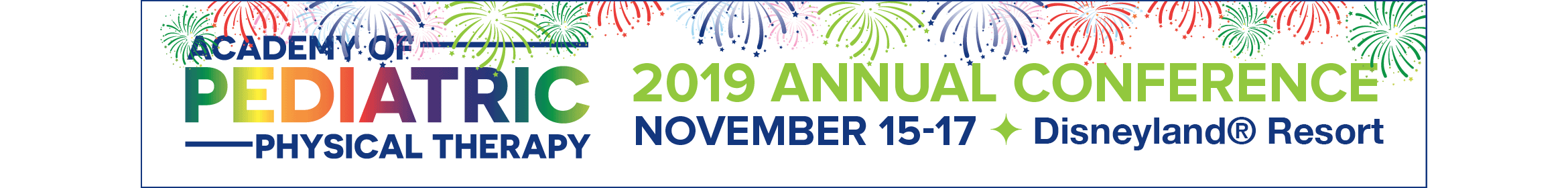 APPTAC 2019 CONFERENCE REGISTRATION FORM FOR AFFILIATE MEMBERS*mail-in only*Name/Credentials: 													Nickname for Badge: ______________________________ Affiliate Organization Number: 				Address: 														Phone: _____________________________ E-mail: 									General APPTAC Registration (November 15-17, 2019 * 20 contact hours)*To become and APPT Partner, visit www.pediatricapta.org and click on “Join Us” at the top of the page. Member registration rate applies, with transaction record.  **External Liaison Organizations include: TASH, DEC, CEC, UCP, NEA, NASISP, NJC, ASA, AACPDM, PABI, NCPSSERS, OSEP-NECTAC, AAIDD, Special Olympics, Learn the Signs Campaign, AAPPreconference Course Registration (optional, November 13-14) *Pediatric Faculty Institute Parts 1 & 2 may be combined for the 2-day course rateIf attending APPTAC for a single day, please indicate which day you will attend: ____   November 15 (7 contact hours)	____   November 16 (7 contact hours)	____   November 17 (6 contact hours)Optional Social EventsOptional DonationOrder Summary_____ Special Needs?  Please specify: ______________________________________________________________	 Please note: we provide a variety of food options when we provide complimentary food, but cannot accommodate all dietary restrictions. Those with severe allergies or food sensitivities should plan to bring their own food.  Payment:  You may register online with a credit card at www.apptac.org; by phone by calling the Component Registrar at 800/999-2782, ext 3155; or by mail by sending in this registration form with your check (payable to Academy of Pediatric Physical Therapy): 	Academy of Pediatric Physical Therapy, APTAAttn: Component Registrar, APPTAC 20191055 North Fairfax St, Suite 205Alexandria, VA 22314-1488This registration form must be received with payment in full and be postmarked by Early-Bird or Advance deadline dates indicated above in order to receive that rate. Refund Policy: APPT reserves the right to cancel this event, in which case all monies paid will be reimbursed. If you need to cancel your registration, please send a request in writing to the above address and allow 4 weeks for reimbursement. A processing fee of $50 will be deducted for cancellations prior to October 28; for cancellations after October 28, the processing fee will be $150. Registrants may transfer their registration to someone else at no charge. Member TypeEarly-Bird(Ends Aug 30)Advance 
(Ends Oct 28)Onsite 
(Begins Nov 12)Advance Daily (Ends Oct 28)Onsite Daily (Begins Nov 12)*Academy of Pediatric Physical Therapy (APPT) Partners$460$510$560$260$285** WCPT-IOPTP members/AOTA members/External Liaison organization members$510$560$610$285$310Select CoursePreconference CoursesAdvance for APPTAC participant (Ends Oct 28)Advance for non-APPTAC participant (Ends Oct 28)Onsite(Begins Nov 12)2-Day Course: APTA Credentialed Clinical Instructor Program, Level 1 (Nov 13-14, 7:30-5:00; 16 contact hours) - REGISTRATION CUT-OFF IS OCTOBER 1$475$525$5751-Day Course: Pediatric Faculty Institute, Part 1 (Nov 13, 8:30-5:00; 7 contact hours)*$300$350$4001-Day Course: Pediatric Faculty Institute, Part 2 (Nov 14, 8:30-5:00; 7 contact hours)*$300$350$4001/2-Day Course: Pediatric Certified Specialist (PCS) Exam Preparation: Exercising Higher Order Thinking (Nov 14, 1:00-5:00; 4 contact hours)$250$300$3501/2-Day Course: The Power of Video to Understand, Capture, and Quantify Motor Behavior (Nov 14, 1:00-5:00; 4 contact hours)$250$300$3501/2-Day Course: TSA Pre-Check: Transition Supports and Advocacy for a Successful Journey from Infant/Toddler to Preschool (Nov 14, 1:00-5:00; 4 contact hours)$250$300$350Attend optional Welcome Reception on Thursday, November 14, 6:00 pm-8:00 pm. Attendance is complimentary for APPTAC attendees, but you must indicate if you plan to attend, so we can include you on the registration list.  Check if attendingAttend optional Social Event: Anniversary Celebration (dinner followed by fireworks) on Saturday evening, November 16. The cost to attend is $50 and requires advance registration.__          Number attendingTotal $________________Duathlon at Disneyland Hotel for Young People with Diverse Abilities on Saturday, November 16: APPT will be hosting a bike & run event to promote physical activity for all. Please consider supporting this event with a $5 donation to help buy a T-shirt or medal for a duathlon participant.  Check if donating $5 to help buy a T-shirt for a child ITEMCOSTAPPTAC Registration FeePreconference Course Registration FeeOptional Social Event $50Optional $5 Donation for Duathlon EventTOTAL AGREEMENT AMOUNT